 Eklenecek Belge/Belgeler:Geçici Mezuniyet Belgesi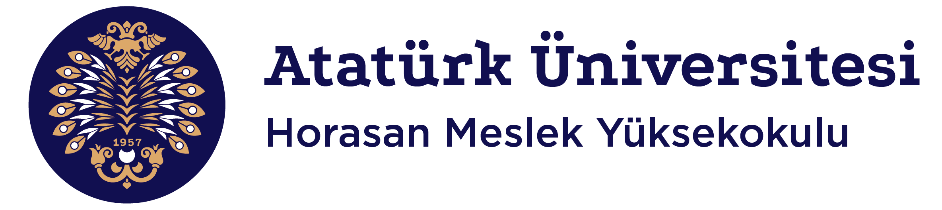 ATATÜRK ÜNİVERSİTESİHorasan Meslek Yüksekokulu’na      Diploma ve Geçici Mezuniyet Başvuru DilekçesiATATÜRK ÜNİVERSİTESİHorasan Meslek Yüksekokulu’na      Diploma ve Geçici Mezuniyet Başvuru DilekçesiKİMLİK BİLGİLERİKİMLİK BİLGİLERİAdı ve SoyadıÖğrenci NoBölümüTelefonAdrese-mail ……………………….. tarihinde almış olduğum Geçici Mezuniyet Belgesi’ni geri verip diplomamı almak istiyorum. Yüksekokulunuzdan almış olduğum diplomamı kaybettim. Yeni bir diploma almak istiyorum. Yüksekokulunuzdan almış olduğum geçici mezuniyet belgemi kaybettim. Diploma almak istiyorum. ……………………….. tarihinde almış olduğum Geçici Mezuniyet Belgesi’ni geri verip diplomamı almak istiyorum. Yüksekokulunuzdan almış olduğum diplomamı kaybettim. Yeni bir diploma almak istiyorum. Yüksekokulunuzdan almış olduğum geçici mezuniyet belgemi kaybettim. Diploma almak istiyorum. ……………………….. tarihinde almış olduğum Geçici Mezuniyet Belgesi’ni geri verip diplomamı almak istiyorum. Yüksekokulunuzdan almış olduğum diplomamı kaybettim. Yeni bir diploma almak istiyorum. Yüksekokulunuzdan almış olduğum geçici mezuniyet belgemi kaybettim. Diploma almak istiyorum.Öğrenci NumarasıADI SOYADIMEZUN OLDUĞU DÖNEM VE TARİHİLGİLİ YÖNETMELİK MADDELERİİLGİLİ YÖNETMELİK MADDELERİ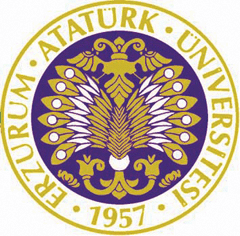 ATATÜRK ÜNİVERSİTESİ DİPLOMA, MEZUNİYET VE DİĞER BELGELERİN DÜZENLENMESİ İLE İLGİLİ UYGULAMA ESASLARIMADDE 16- (1) Diploma, diploma eki, geçici mezuniyet belgesi ve sertifikalar yalnızca hak sahiplerinin kendilerine veya noter onaylı vekâletnamelerini ibraz eden vekillerine teslim edilir. Diploma sahibinin yurtdışında bulunması halinde, vereceği vekâletnamenin Türkiye Cumhuriyeti Konsolosluklarından alınmış olması gerekir. Vefat eden kişinin diploması, istekleri halinde kanuni mirasçılarına verilir.MADDE 16- (1) Diploma, diploma eki, geçici mezuniyet belgesi ve sertifikalar yalnızca hak sahiplerinin kendilerine veya noter onaylı vekâletnamelerini ibraz eden vekillerine teslim edilir. Diploma sahibinin yurtdışında bulunması halinde, vereceği vekâletnamenin Türkiye Cumhuriyeti Konsolosluklarından alınmış olması gerekir. Vefat eden kişinin diploması, istekleri halinde kanuni mirasçılarına verilir.MADDE 17- (1) Diplomasını kaybedenler, yaygın gazetelerden birine diploma kayıp ilanı verirler. Kayıp ilanının yer aldığı gazete, başvuru dilekçesi ve onaylı nüfus cüzdanı sureti ile diploma aldıkları birime müracaat ederler. Bu öğrencilere ilk diplomada yer alan bilgileri içeren yeni bir diploma düzenlenir bu diploma üzerinden kaçıncı defa verildiği ve İkinci Nüsha olduğu belirtilir.MADDE 17- (1) Diplomasını kaybedenler, yaygın gazetelerden birine diploma kayıp ilanı verirler. Kayıp ilanının yer aldığı gazete, başvuru dilekçesi ve onaylı nüfus cüzdanı sureti ile diploma aldıkları birime müracaat ederler. Bu öğrencilere ilk diplomada yer alan bilgileri içeren yeni bir diploma düzenlenir bu diploma üzerinden kaçıncı defa verildiği ve İkinci Nüsha olduğu belirtilir.İMZA    :TARİH  :